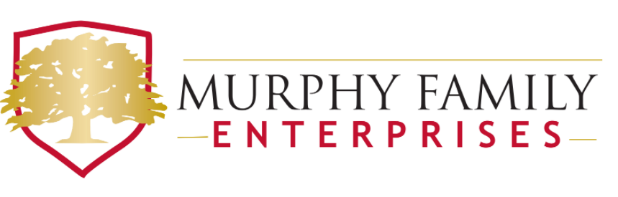 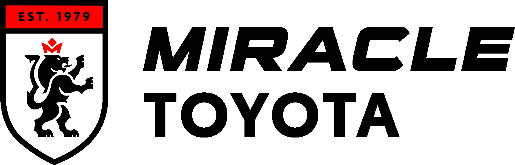 Media ReleaseThursday, June 1, 2023								For Immediate Release						Murphy Family Enterprises & Miracle Toyota Makes $12,000 Charitable DonationMiracle Toyota Promotion with XFL Orlando Guardians Scores $12,000.00 for Support the Troops(Haines City, FL) On Friday, May 31, 2023, leading into Memorial Day 2023, General Karl Horst, Chief of Staff for Murphy Family Enterprises, Murphy Auto Group and Miracle Toyota along with XFL Guardians Defensive Coordinator, Tony Carter, presented Support the Troops a check for $12,000.00 as part of their partnership and commitment to the XFL Guardians “Field Goals for Freedom” season-long promotion. Support the Troops is a non-profit organization that sends care packages to deployed military service members world-wide. Please visit www.SupportTheTroops.org for more information.“We have always supported our local charities, especially those supporting our military,” commented Mike Murphy, President and CEO for Murphy Family Enterprises, Murphy Auto Group and Miracle Toyota. “Our partnership with the XFL Guardians provided us a unique and fun way to strengthen our commitment to our customers, community and charity.”The partnership between Miracle Toyota and the XFL Guardians, in their inaugural season, began in early 2023. The season-long promotion called for a donation commitment based on number of the three-point field goals made during home games the regular season. The Guardians successfully completed four filed goals at home bringing the total donation to Support the Troops to $12,000.“We are very fortunate to be part of this community and just as important, our success means we can do more for local charities,” added Murphy. “We look forward to continuing our partnership in the future.”About Murphy Auto GroupMurphy Auto Group has been in the new and used auto business since 1979 and has five dealerships across GA, FL and SC. Murphy Auto Group is well known for its philanthropic efforts and support of military organizations and learning institutions. MAG has a long history of supporting community initiatives and presenting donations throughout the year.Contact: Eric Blankenship - 813-777-7600 - Eblankenship@MurphyAG.com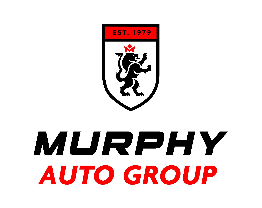 